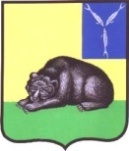 ГЛАВАМУНИЦИПАЛЬНОГО ОБРАЗОВАНИЯ ГОРОД ВОЛЬСКВОЛЬСКОГО МУНИЦИПАЛЬНОГО РАЙОНАСАРАТОВСКОЙ ОБЛАСТИП О С Т А Н О В Л Е Н И Еот 14 июля 2020 г.                        № 16                                            г.ВольскВ  соответствии со ст. ст. 43, 46 Градостроительного  кодекса Российской  Федерации, Федеральным  Законом от 06.10.2003 г. № 131-ФЗ  «Об  общих  принципах организации местного  самоуправления  в  Российской  Федерации», на основании ст. ст. 5, 10, 29, 41 Устава муниципального образования город Вольск Вольского муниципального района,  Положения о публичных слушаниях Совета муниципального образования  город Вольск,  утвержденного решением Совета муниципального образования город Вольск от 14.09.2010 года № 27/2-159ПОСТАНОВЛЯЮ:       1. Назначить проведение публичных слушаний по обсуждению Проекта планировки и проекта межевания территории в целях установления границ четырех земельных участков   под среднеэтажную  жилую застройку по адресу: Саратовская область, г.Вольск, ул. Хальзова, в районе д. № 20.       2.  Публичные  слушания назначить  на  11.08.2020 года в 16:00 часов.       3. Местом проведения  публичных  слушаний, указанных в пункте 1 настоящего постановления, определить малый зал (кабинет №5) администрации Вольского  муниципального района  по адресу:   г.Вольск,  ул. Октябрьская,  д.114 (второй этаж).       4. Утвердить состав комиссии по подготовке и проведению публичных  слушаний (приложения № 1).       5. Комиссии  по  подготовке и проведению  публичных  слушаний, указанной в пункте 4  настоящего постановления  поручить:        а)  организовать прием предложений и замечаний по вопросу публичных слушаний в кабинете № 40 здания администрации  Вольского  муниципального  района по адресу: Саратовская  область,  г.Вольск, ул. Октябрьская, д.114.        б) обеспечить организацию и проведение публичных слушаний в  соответствии с Положением о публичных  слушаниях Совета муниципального образования  город Вольск, утвержденным  Решением Совета  муниципального образования  город Вольск Вольского  муниципального  района  от 14.09.2010г. №27/2-159.     6. Прием предложений на публичные слушания осуществляется до 10:00 часов 10 августа 2020 года  (включительно).     7. Опубликовать  настоящее  постановление  в очередном  номере  газеты  «Вольский  деловой  вестник».     8. Контроль   за   исполнением  настоящего   постановления оставляю за собой.     9. Настоящее постановление вступает  в  силу  с  момента  подписания и  подлежит  официальному опубликованию.Глава  муниципального образования город  Вольск                                                                                   М.А. Кузнецов  Приложение № 1                                                                                  к постановлению  главы                                                                                  муниципального  образования                                                                                    город Вольск                                                                                    от 14.07.2020 г. № 16                                                 Составкомиссии  по  подготовке  и  проведению  публичных  слушанийПредседатель  комиссии – Галицкий  Роман Борисович, первый  заместитель главы администрации Вольского муниципального района по жизнеобеспечению и безопасности;                                              Члены  комиссии:1.Кузнецов Максим Александрович, глава муниципального  образования  город  Вольск;  2.Бондаренко Людмила Владимировна, заместитель главы администрации Вольского муниципального  района по экономике, промышленности  и потребительскому  рынку;3.Кудайбергенова  Анастасия  Александровна, начальник отдела  землеустройства и  градостроительной деятельности администрации  Вольского  муниципального района;4.Дудников  Антон  Викторович,  председатель  комитета по  управлению                                                           муниципальным  имуществом  и природными  ресурсами  администрации                                                            Вольского  муниципального района;5.Меремьянина Людмила Витальевна, начальник управления правового  обеспечения администрации  Вольского  муниципального района;6.Матюхин Станислав Вячеславович,  заведующий сектором землеустройства  отдела землеустройства  и  градостроительной деятельности  администрации  Вольского муниципального  района.7. Минина Татьяна Владимировна, консультант  сектора градостроительства  отдела землеустройства и градостроительной деятельности  администрации  Вольского муниципального района.Глава  муниципального образования город  Вольск                                                                                   М.А. КузнецовО подготовке и проведении публичных слушаний по проекту планировки территории  и проекту межевания территории   